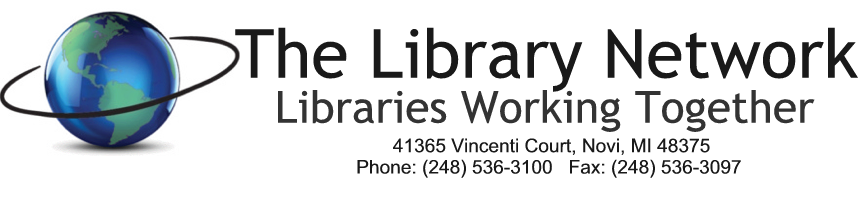 Wireless Product SurveyOctober, 2013The Wireless Committee is recommending two vendors for new wireless products.  Please take a minute to complete a short survey of your level of interest in purchasing new wireless products.Please return this survey to Angie Michelini at TLN by November 1, 2013.  The survey can be returned via email @ amichelini@tln.lib.mi.us or fax (248-536-3097) Library Name________________________________________________________Person completing this form (please print)____________________________________Our library is interested in purchasing Wireless Products by January 31, 2014.Aerohive   Yes     No Meraki       Yes     No Our library is interested in purchasing Wireless Products after January 31, 2014.Aerohive   Yes     No Meraki       Yes     No If Yes, was chosen in #1 or #2 above, please select which access point model you are interested in purchasing:Aerohive Models:AP121    AP141    AP330    AP350    Other Model    Unsure Estimated Quantity ______________Meraki Models:MR16         MR24 	   Other Model        Unsure Estimated Quantity ______________